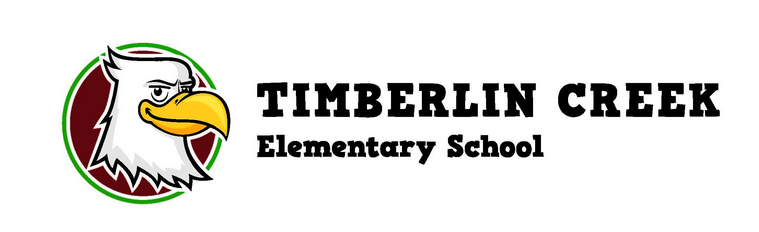 Thank you for volunteering to serve on TCE’s School Advisory Council.  We value your time, opinions, and dedication.  We look forward to a wonderful year!I. 3:30 ~ Welcome/Introductions – Mrs. Kelley II. 3:40 ~ Vote for approval of September 14, 2020 minutes – Mrs. MatolkaChristy Haluseuk motions. Ammi Straight seconds.  Vote is unanimously passed. III. 3:45 ~ Conference request —Mrs. Kelley		Mrs. Busey to attend V and V$750 4 day remote training. Lisa Gall Kight motions. Christina Haluseuk seconds. Vote is unanimously passed.IV. 3:50 ~ PBIS – Mr. Roach, assistant principalMrs. Matolka presents Mr. Roach’s PBIS plan.The Eagle SOAR pledge: I will be SAFE everyday by following all school safety rules. I will be ORGANIZED and ready to learn today. I will have an AWESOME ATTITUDE with all I do. I will RESPECT myself, others and property.  V. 4:05 ~ Principal and Budget Update – Mrs. EdelThe SAC Fund has $8492.87 FUND Run will be Oct. 30th during resource. 60 students have returned from virtual learning to brick and mortar. The school district will be switching to ZOOM for virtual meetings/learning. VII. 4:15 ~Vote on co-chairs Mrs. Kelley and Mrs. Matolka – Mrs. EdelMoody motions. Ann Marie Hinkle seconds. Vote is unanimously passed. VIII. 4:20 ~ Vote on By-Laws – Mrs. MatolkaMolly Sasso motions. Kim Solis seconds. Vote is unanimously passed.   IX.  4:25 ~ Adjourn/Next Meeting Reminder – Mrs. Kelley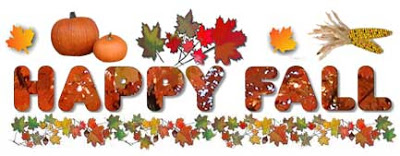 